COMPOSTING FACILITY REPORT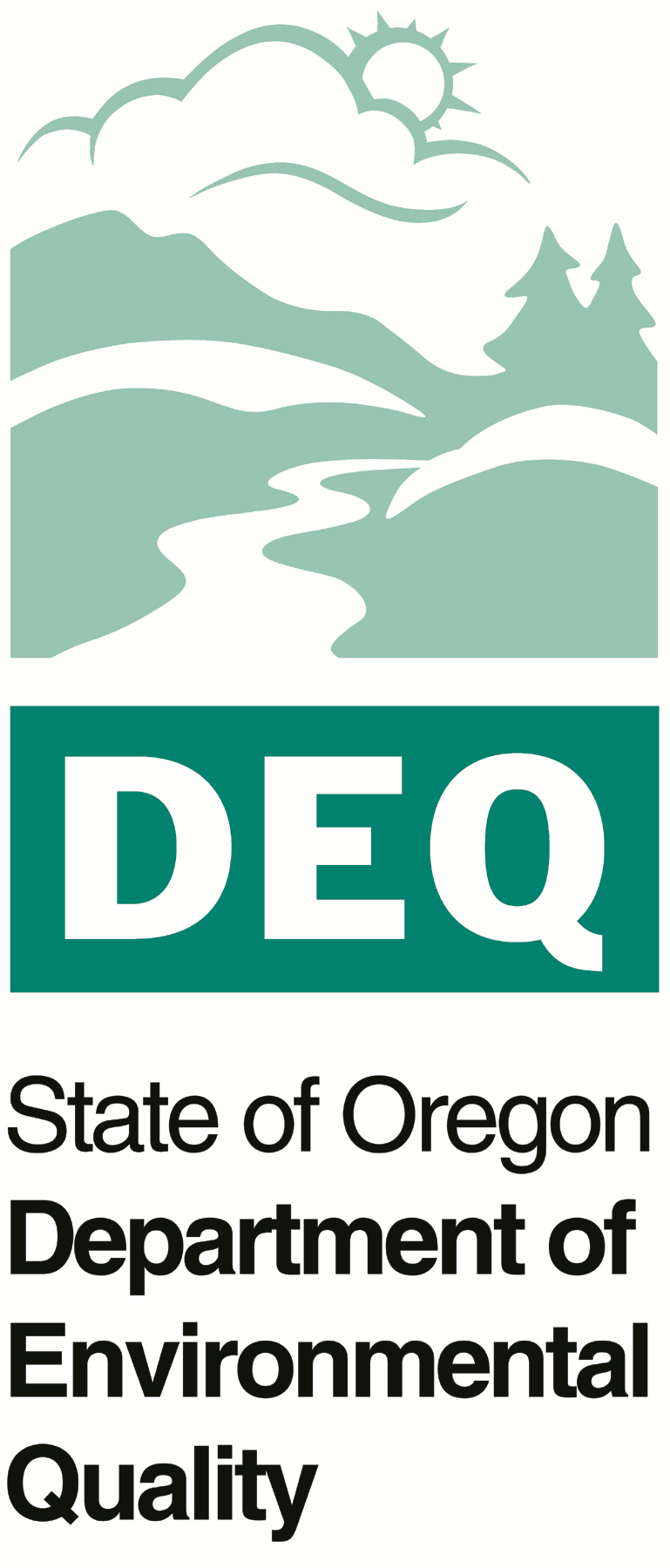 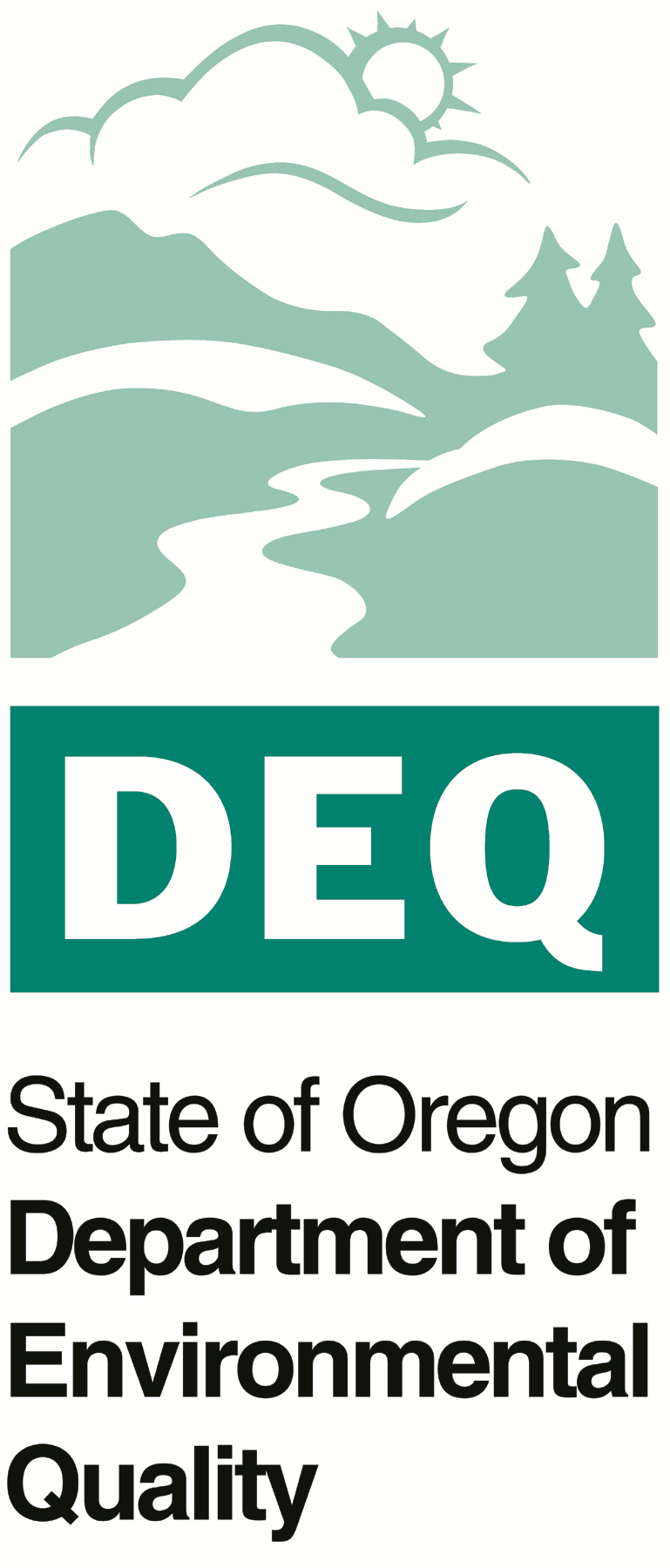 				Due January 31 of each year to:Oregon Department of Environmental Quality Materials Management700 NE Multnomah St., Suite #600Portland, OR  97232This is the Department-approved form for reporting feedstocks used for your composting operation. This form applies to all Oregon facilities. Please report only feedstocks utilized for composting during the year and report them in tons. Record the weight of each feedstock in the “Tons” column (if scales used) or record the volume measured in cubic yards under the “Cubic Yards” column. Conversion factors are provided to convert cubic yards to tons. You may use alternative conversion factors based on your determination of the density of the waste, subject to Department approval. See back of form for definitions of materials.If you have any questions concerning the use of this form, please call the department at 503-229-5409 or email: sw.feereporting@deq.state.or.us.Note:  Mixed loads should be listed under the predominant material.Please sign the form on the back. I certify that I am familiar with the information contained in this report and that to the best of my knowledge such information is true, complete, and accurate.“Food Waste” is any food substance, raw or cooked, which is discarded, or intended or required to be discarded. Food wastes are the organic residues generated by the handling, storage, sale, preparation, cooking, and serving of foods.“Wood Waste” means chemically untreated wood pieces or particles generated from processes commonly used in the timber products industry. Such materials include but are not limited to sawdust, chips, shavings, stumps, bark, hog-fuel and log sort yard waste, but do not include wood pieces or particles containing or treated with chemical additives, glue resin or chemical preservatives.“Yard Debris” means vegetative and woody material generated from residential property or from commercial landscaping activities. Includes grass clippings, leaves, hedge trimmings and similar vegetative waste.Facility Name:  DEQ Composting Facility Permit No.:DEQ Composting Facility Permit No.:Calendar Year MaterialCubic YardsConversion FactorsYards to TonsTotal Tons ReportedManure:Manure:Manure:Manure:Manure:Manure:Type:       cubic yards  X  0.80 =0.000.00Food Waste (FW):Food Waste (FW):Food Waste (FW):Food Waste (FW):Food Waste (FW):Food Waste (FW):Commercialcubic yards  X  0.62 =0.000.00Industrial food processing wastecubic yards  X  0.62 =0.000.00Total Food WasteTotal Food WasteTotal Food Waste0.000.00Wood Waste (WW):Wood Waste (WW):Wood Waste (WW):Wood Waste (WW):Wood Waste (WW):Wood Waste (WW):Sawdust, Drycubic yards  X  .1375 =0.000.00Sawdust, Wetcubic yards  X  .265 =0.000.00Wood Chips, Drycubic yards  X  .121 =0.000.00Wood Chips, Greencubic yards  X  .236 =0.000.00Lumber and Pallets  cubic yards  X  .25 =0.000.00Total Wood WasteTotal Wood WasteTotal Wood Waste0.000.00Yard Debris (YD):Yard Debris (YD):Yard Debris (YD):Yard Debris (YD):Yard Debris (YD):Yard Debris (YD):Leavescubic yards  X  .1875 =0.000.00Yard Debris, Compacted  cubic yards  X  .32 =0.000.00Yard Debris, Uncompactedcubic yards  X  .125 =0.000.00Total Yard DebrisTotal Yard DebrisTotal Yard Debris0.000.00Other:       cubic yards  X        =0.000.00Other:       cubic yards  X        =0.00Grand Total:Grand Total:Grand Total:Grand Total:Grand Total:Name (print)Signature                                                                                     DateTelephone (include area code)Email address